ПЛАН И РАСПОРЕД ПРЕДАВАЊАП1, П2, ...., П15 – Предавање прво, Предавање друго, ..., Предавање петнаесто, Ч - ЧасоваПЛАН ВЈЕЖБИВ1, В2, ...., В15 – Вјежба прва, Вјежба друга, ..., Вјежба петнаеста, ТВ – Теоријска вјежба,ПВ – Практична вјежбаРАСПОРЕД ВЈЕЖБИ ASISITENTIГ1, Г2, Г3, Г4 – Група прва, Група друга, Група трећа, Група четврта, Ч – ЧасоваШЕФ КАТЕДРЕ:Проф. др Бранка Чанчаревић Ђајић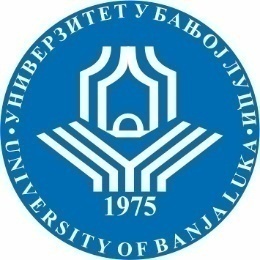 УНИВЕРЗИТЕТ У БАЊОЈ ЛУЦИМЕДИЦИНСКИ ФАКУЛТЕТКатедра за ОБАВЕЗНО ПОПУНИТИ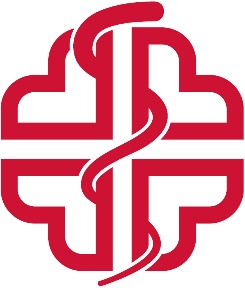 Школска годинаПредметШифрапредметаСтудијски програмЦиклус студијаГодина студијаСеместарБрој студенатаБрој група за вјежбе2023/2024.Трудноћа,пород и пуерперијумБабиштвопрвитрећаVI61СедмицаПредавањеТематска јединицаДанДатумВријемеМјесто одржавањаЧНаставникIП1Уводно предавање: Дефиниција и основни појмови здравствене његе у акушерству;Оплодња. Гаметогенеза, оплодња,развој оплођене јајне ћелијеФетални раст . Динамика раста по недељама гестације, праћење развоја;. Четвртак22.02.2024.08.30 – 10.45 ч Амфитеатар ГАК3Доц.др Живорад ГајанинIIП2  Трудноћа.                          Анатомске и физиолошке промјене у организму жене током трудноће. Дијагностика ране трудноће и методе праћења развоја трудноће. Процјена  гестацијске доби  Хигијена и дијететика у трудноћи. Четвртак29.02.2024.08.30 – 10.453 Проф.др Весна Ећим-ЗлојутроIIIП3 Пренатални и антенатални скрининг у II и III триместру трудноће.Четвртак 07.03.2024.08.30 – 10.453Проф.др Весна Ећим-ЗлојутроIVП4 Пренатална дијагностика.      Неинвазивне  методе (биохемијске методе, ултразвучна дијагностика, магнетна резонанца у фетоматерналној медицини).Инвазивне методе пренаталне дијагностике                                                                                                                                                                                     Четвртак14.03.2024.08.30 – 10.453Проф.др Весна Ећим-ЗлојутроVП5 Постељица.(Развој и функције постељице; плодова вода и пупчаник);Четвртак21.03.2024.08.30 – 10.453 Проф.др Драгица ДрагановићVIП6 Савјетовалиште за труднице и психопрофилактичка припрема труднице за порођајЧетвртак 28.03.2024.08.30 – 10.453 Доц.др Живорад ГајанинVIIП7Брачна неплодност;  Асистирана репродуктивна технологија;                                                                                                                                         Четвртак 04.04.2024.08.30 – 10.453Проф.др Бранка Чанчаревић ЂајићVIIIП8Планирање породице и контрацепција                                                                                                                                                                                   Четвртак11.04.2024.08.30 – 10.453Проф.др Бранка Чанчаревић ЂајићIXП9Порођај; Фактори порођаја, порођајна доба, механизам нормалног порођаја; Збрињавање новорођенчета;                                                                                Четвртак 18.04.2024.08.30 – 10.453 Проф.др Драгица ДрагановићXП10 Савремено вођење порођаја ( стимулација и индукција порода, интрапартални надзор плода, анестезија и аналгезија у породу);Четвртак25.04.2024.08.30 – 10.453Доц.др Арнела Церић- БанићевићXIП11Дефлексионе и ротационе аномалије;Карлична презентација и неправилности положаја плода;   Четвртак 02.05.2024.( нерадни дан , те предавањеу договору са наставником)08.30 – 10.453Проф.др Драгица ДрагановићXIIП12 Вишеплодна трудноћа- ток и порођај;                                                            Четвртак09.05.2024.( нерадни дан , те предавањеу договору са наставником)08.30 – 10.453Проф.др Бранка Чанчаревић ЂајићXIIIП13Неправилности III. порођајног доба (крварење хиповолемијски шок и коагулопатије) Тромбоемболија у  акушерству.Четвртак16.05.2024.08.30 – 10.453Доц.др Мирослав ПоповићXIVП14 Акушерске операције (Епизиотомија , Вакуум екстракција, Форцепс, Царски рез) Аналгезија и анестезија при акушерским интервенцијамаЧетвртак 23.05.2024.08.30 – 10.453                                                           .                                                                                             Доц.др Мирослав ПоповићXVП15 ПуерперијумЧетвртак30.05.2024.08.30 – 10.453Доц.др Арнела Церић- БанићевићСедмицаВјежбаТип вјежбеТематска јединицаIВ1ТВ  и  ПРУ договору са водитељима вјежби студенти се распоређују на одјељења.IIВ2ТВ и ПР На  одјељењима добијају одређене задатке и упутства и учествују у :IIIВ3ТВ и ПР У пријемној гинеколошко - акушерској амбуланти асистирају сестри код пријема болесница у болницуНа одјељењу пуерперијума асистирају  код тоалете , превијања оперативне ране итд. , те врше преглед дојке и успостављања лактације.У дневној болници асистирају код интервенција и покажу им се инструменти. У породилишту се упознају са принципима рада истог,асистирање код прегледа труднице, слушање феталних тонова, ЦТГ мониторинг, асистирање код порода, асистирање код оперативног завршавања порода, У операционпј сали се упознавају са принципима рада.IVВ4ТВ и ПРVВ5ТВ и ПР Настава ће се одржавати у форми предавања, семинарских радова, презентација, вјежби и интерактивног рада.Услови за усмени испит су семинарски рад , присуство на настави , клиничке вјежбе.Семинарки рад: 25 бодова, присуство на настави :5 бодова, интерактивни рад- 20 бодова.VIВ6ТВ и ПРVIIВ7ТВ и ПРVIIIВ8ТВ и ПРIXВ9ТВ и ПР, XВ10ТВ и ПРXIВ11ТВ и ПРXIIВ12ТВ и ПРXIIIВ13ТВ и ПРXIVВ14ТВ и ПРXVВ15ТВ и ПРГрупаДанВријемеМјесто одржавањаЧСарадникГ1             У договору са водитељем вјежбиУ договору са водитељем вјежбиГАК5Бабић Александра, дипл.медицинар здравствене његеГ2Радетић Сандра, дипл.медицинар здрав.његе Г3Дипл. медицинар здрав. његе ТамараСтијаковићГ4Г5Г6Г7Г8Г9Г10Г11Г12Г13Г14Г15